МУНИЦИПАЛЬНОЕ БЮДЖЕТНОЕ ОБЩЕОБРАЗОВАТЕЛЬНОЕ УЧРЕЖДЕНИЕ СРЕДНЯЯ ОБЩЕОБРАЗОВАТЕЛЬНАЯ ШКОЛА № 6 ИМЕНИ       КАВАЛЕРА ОРДЕНА КРАСНОЙ ЗВЕЗДЫ 
АНДРЕЯ ЛЕОНИДОВИЧА ДОЦЕНКО ПОСЕЛКА СОВХОЗНОГО  
МУНИЦИПАЛЬНОГО ОБРАЗОВАНИЯСЛАВЯНСКИЙ РАЙОНТВОРЧЕСКИЙ ПРОЕКТ ВЫСТАВКИ РИСУНКОВ, ПОДЕЛОК И ФОТОГРАФИЙ«ЭКОЛОГИЧЕСКИЙ ПАТРУЛЬ» Выполнил:ученик 3 «Б» классаМБОУ СОШ №6Кравченко Александр АлексеевичРуководитель проекта:учитель начальных классовБолгова Валентина Анатольевнапоселок СовхозныйСлавянский район 2021г. СодержаниеВведение«Охранять природу – значить охранять родину»М.М.ПришвинВ современном мире у человека есть огромные возможности воздействия на природу. Он может и загрязнять её, убивая тем самым всё живое вокруг, а может оказывать ей помощь – сохраняя всё живое и убирая за собой мусор. Проблема мусора сейчас стоит особенно остро, так как все люди на земле ежегодно производят миллионы тонн мусора. Наша страна не исключение. Зато у многих европейских стран, которые не обладают большими территориями, как Россия, есть отличный опыт по сортировке и переработке отходов. Как участник волонтерского отряда школы «Новое поколение», я хочу привлечь внимание взрослых к этим проблемам и помочь в воспитании нас, детей. А именно: научить раздельному сбору мусора и безопасной, а иногда и прибыльной утилизации отходов. А также научить наших школьников бережному и чуткому отношению к природе. Для этого я выбрал самый доступный для себя способ – это проведение выставки рисунков, поделок и фотографий «Экологический патруль». Мне известно, что привычки формируются не сразу, а только со временем, поэтому я решил такие выставки проводить регулярно. Мой  учитель согласился оказать мне помощь – и предложил проводить такие выставки в сети Интернет, на нашей школьной страничке в Инстаграм ТОЧКА РОСТА СОШ №6: https://instagram.com/tochkarosta_sosh_6?igshid=12wcpqmzb4jt5Я был очень рад, ведь так, нашу выставку увидит очень много людей – детей и взрослых. А значит вместе мы сможем быстрее достичь общей цели.По-моему, этот проект является современным и актуальным, ведь большинство людей проводят очень много времени в социальных сетях. Размещая свою выставку именно там, я имею больше шансов быть услышанным большим количеством людей.Цель и задачиЦель: привлечь как можно больше внимания детей и взрослых к проблеме загрязнения окружающей средыЗадачи:развивать у себя и участников выставки привычку сортировать мусор;найти в нашем городе и поселке пункты приема макулатуры, пластика, стекла, использованных батареек и аккумуляторов; довести информацию о них до участников выставки;помогать учителю в экологическом воспитании своих одноклассников.Сроки проведения и целевая аудиторияСроки проведения: с 1 марта по 1 июня 2021 годаЦелевая аудитория: дети 7-18 лет – это участники выставки (волонтеры, мой экологический патруль) и взрослые (зрители).География проекта и мультипликативность.Участником выставки может стать любой ребенок, независимо от места жительства. Зрителем может быть любой человек, независимо от возраста и места жительства.	Этот проект уникален тем, что его может повторить абсолютно любой школьник в любом городе или поселке нашей страны.Организационный планДля начала я составил план действий, чтобы мне было легче двигаться на пути к свой цели:Подготовка к проведению выставки (определение сроков проведения, составление текста – объявления, найти красивую картинку привлекающую внимание к моему объявлению о выставке; размещение поста в Инстаграм)Проведение выставки (размещение работ участников выставки, сделать эти публикации регулярными на протяжении всего учебного года)Подведение итогов проведенной работы (как буду подводить итоги, по каким критериям оценивать результативность проведения такой выставки)Основная частьДля начала я определил, что одноразовое проведение такой выставки привлечет не очень много участников и лишь небольшое количество зрителей сможет её увидеть, а это отодвигает меня от поставленной цели назад. Поэтому, совместно с руководителем проекта, мы приняли решение – сделать такую выставку регулярной – на протяжении всего учебного года.Потом я придумал текст и мы разместили его на странице ТОЧКА РОСТА СОШ №6 в Инстаграм. Я нашел подходящую картинку для публикации в Интернете.В это момент у меня уже было несколько рисунков моих одноклассников и старшей сестры. Мы с Валентиной Анатольевной разместили их в Инстаграм.Моя работа в качестве организатора выставки уже началась: я привлек внимание одноклассников и взрослых, попросил своих родных и друзей стать участниками «экологического патруля» и следить за чистотой окружающей среды в нашем посёлке, а также присылать мне фотографии и рисунки для онлайн выставки в Инстаграм.Подведение итогов я планирую заняться на каникулах - в начале июня. Возможно, будет работать пришкольный лагерь, и тогда, вместе с моими одноклассниками, мы подведем итоги этой важной работы.Список литературы1.Буковская, Г. В. Игры, занятия по формированию экологической культуры младших школьников / Г.В. Буковская. - М.: Владос, 2004. - 192 c.
2. Буковский, Е. М. Экологические олимпиады для учащихся 9-11 классов / Е.М. Буковский. - М.: АРКТИ, 2005. - 449 c.
3. Воробьева, Е. С. Введение в экологию. 1-4 классы. Программа курса / Е.С. Воробьева. - М.: Русское слово - учебник, 2015. - 197 c.
4. Воробьева, Е. С. Введение в экологию. Наша прекрасная планета. 1 класс. Методические рекомендации к учебному пособию Е. С. Воробьевой / Е.С. Воробьева. - М.: Русское слово - учебник, 2015. - 597 c.
5. Высоцкая, М. В. Биология и экология. 10-11 классы: проектная деятельность учащихся: моногр. / М.В. Высоцкая. - Москва: Гостехиздат, 2016. - 256 c.
6. Голубев, И. Р. Окружающая среда и ее охрана / И.Р. Голубев, Ю.В. Новиков. - Москва: РГГУ, 1985. - 192 c.
7. Горбенко, Н. В. Методические рекомендации к учебному пособию С. Б. Шустова, Л. А. Шустовой, Н. А. Горбенко "Химические аспекты экологии" / Н.В. Горбенко, Е.И. Тупикин, С.Б. Шустов. - М.: Русское слово - учебник, 2015. - 264 c.
8. Гринева, Е. А. Экологическая культура младших школьников. Духовно-нравственный аспект / Е.А. Гринева, Л.Х. Давлетшина. - М.: Прометей, 2015. - 158 c.
9. Гусейнов, А. Н. Изучение водных экосистем в урбанизированной среде. 10-11 классы. Практикум с основами экологического проектирования / А.Н. Гусейнов, В.П. Александрова, Е.А. Нифантьева. - М.: ВАКО, 2015. - 112 c.
10. Дзятковская, Е. Н. Программы внеурочной деятельности. Моя экологическая грамотность. 5-6 классы. Экология общения. 7 класс / Е.Н. Дзятковская, А.Н. Захлебный, А.Ю. Либеров. - М.: Просвещение, 2012. - 901 c.
11. Интегрированные уроки и внеурочная деятельность эколого-биологического содержания. Использование ресурсов интеграции и социально-педагогического партнерства в образовательном учреждении для реализации ФГОС. - М.: Перспектива, 2013. - 200 c.
12. Колотилина, Л. Н. Ресурсосбережение. 6-11 классы. Внеурочные занятия по экологии / Л.Н. Колотилина, Ю.А. Севрук. - М.: ВАКО, 2015. - 128 c.
13. Комплект плакатов "Экология": 4 плаката с методическим сопровождением. - Москва: СПб. [и др.] : Питер, 2016. - 856 c.
14. Кузнецов, В. Н. Экология. Система заданий для контроля обязательного уровня подготовки выпускников средней школы / В.Н. Кузнецов. - М.: Вентана-Граф, 2007. - 384 c.
15. Маханева, М.Д. Экология в детском саду и начальной школе. Методическое пособие / М.Д. Маханева. - М.: Сфера, 2009. - 827 c.
16. Модели экологического образования: программы, рекомендации, уроки. - Москва: Мир, 2016. - 774 c.
17. Муравьев, А. Г. Экологический практикум / А.Г. Муравьев, Н.А. Пугал, В.Н. Лаврова. - М.: Крисмас+, 2012. - 176 c.Информационные ресурсыМинистерство природных ресурсов РФ - на сайте представлены новости, события дня, природно-ресурсный комплекс, законодательство, федеральные целевые программы, конкурсы, ссылки, бюллетень "Использование и охрана природных ресурсов России.·        Российский национальный комитет содействия Программе ООН по окружающей среде - на сайте представлены программа деятельности, документы по сохранению окружающей среды международных организаций ЮНЕП, ЮНЕПКОМ, публикации по устойчивому развитию и глобальным проблемам окружающей среды.·        Федеральная служба по гидрометеорологии и мониторингу окружающей среды - на сайте представлены материалы об изменении климата, научные исследования, информация о загрязнении окружающей среды, экологическом состоянии регионов РФ и стран СНГ.Экологические организации·        Всемирный фонд дикой природы: за живую планету! - на сайте представлена подробная история Всемирного фонда дикой природы, его структура, направления проектной деятельности в области сохранения морских, лесных ресурсов, климата, животного разнообразия, полезных ископаемых и т.д. Масса справочных сведений о состоянии природы и климата на планете.·        Greenpeace России - сайт российского отделения международной независимой экологической организации Greenpeace. Содержит сведения об акциях и кампаниях Greenpeace, архив Информационного бюллетеня, выпускаемого организацией, публикации по экологии, обзор российских и международных экологических сайтов.·        Центр охраны дикой природы - сайт благотворительной организации "Центр охраны дикой природы" содержит архивы печатных журналов природоохранной тематики, подборку электронных публикаций об охране природы и управлении природными ресурсами.·        Экологический центр «Дронт» - на сайте представлены основные направления деятельности центра "Дронт", а также размещена информация о различных природоохранных программах и проектах.·        Ecowiki.Ru - здесь размещена информация о различных экологических акциях и проектах, коллекция ссылок на Интернет-ресурсы по экологии, интересные экологические факты;·        Эколого-просветительский центр "Заповедники" - на сайте представлена информация по экологическому просвещению, по работе экологических проектов, а также новости центра.·        Межрегиональная общественная организация "Друзья Балтики - на сайте представлены публикации информационных и методических материалов по экообразованию; информация о публичных природоохранных акциях; материалы по экологическому образованию и просвещению.·        Школьный проект по использованию ресурсов и энергии vSPARE (ШПИРЭ) - на сайте представлены материалы для образования школьников в области энерго-эффективности через междисциплинарное обучение и практическую деятельность.Работы первых участников проекта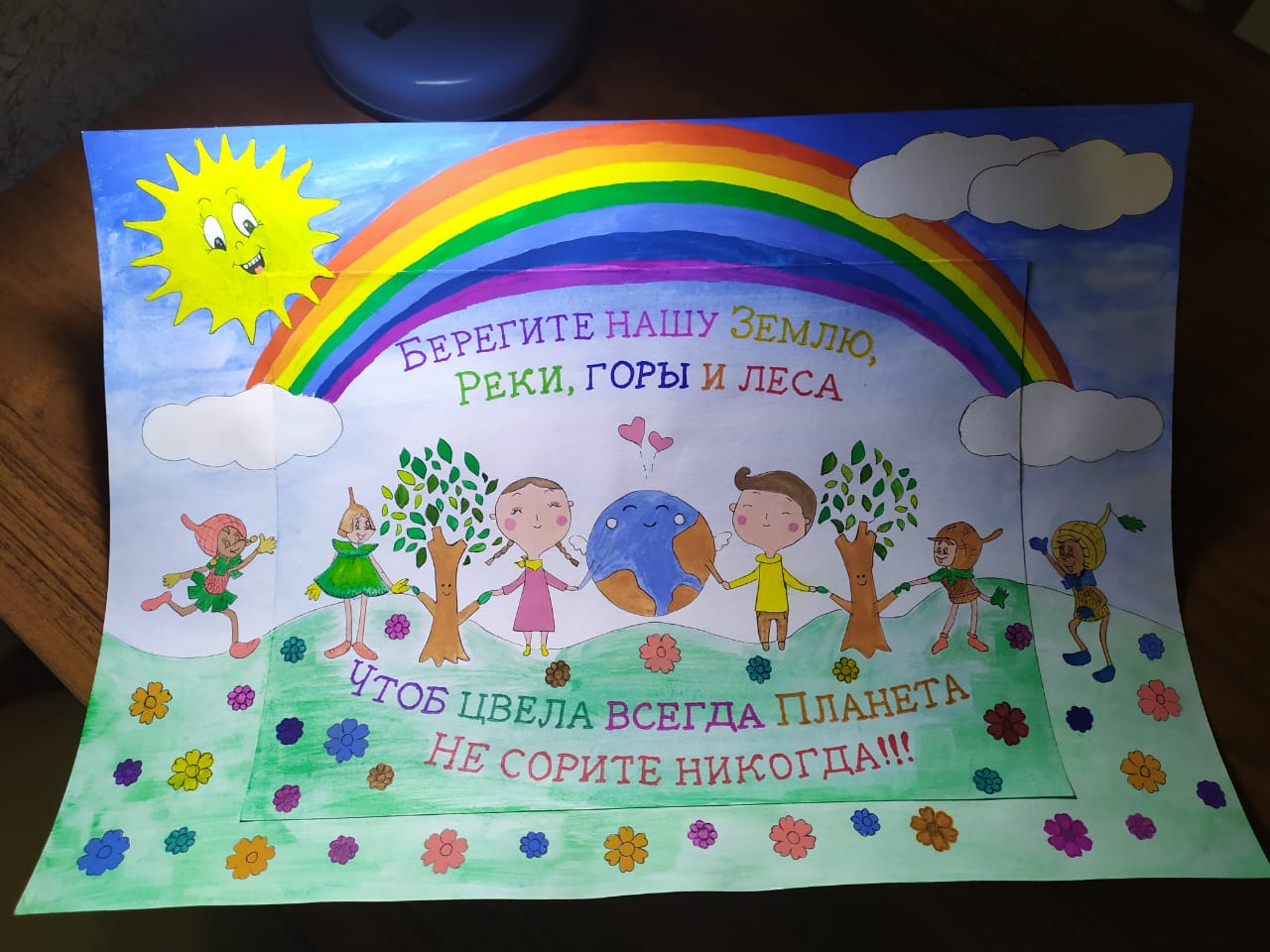 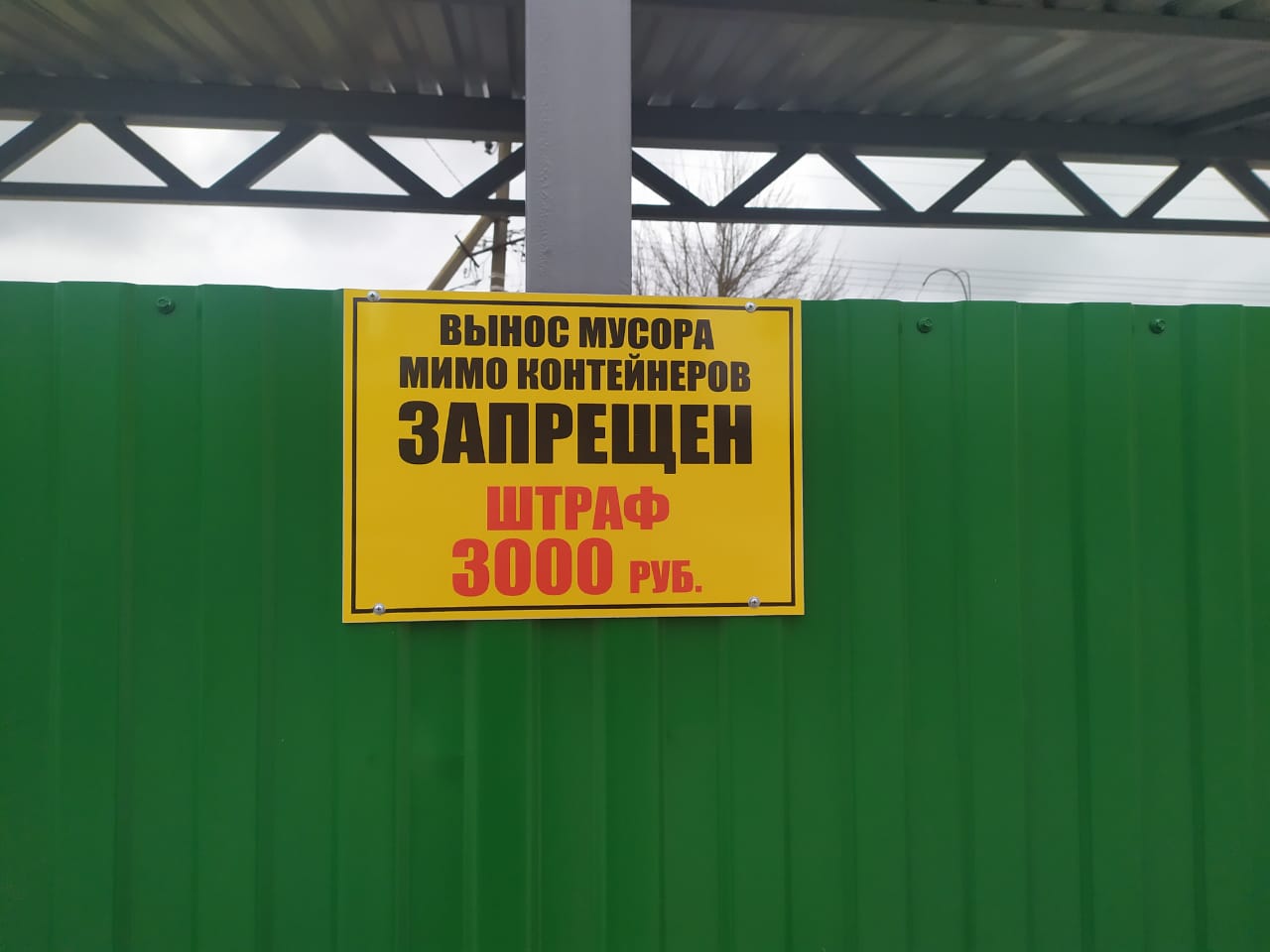 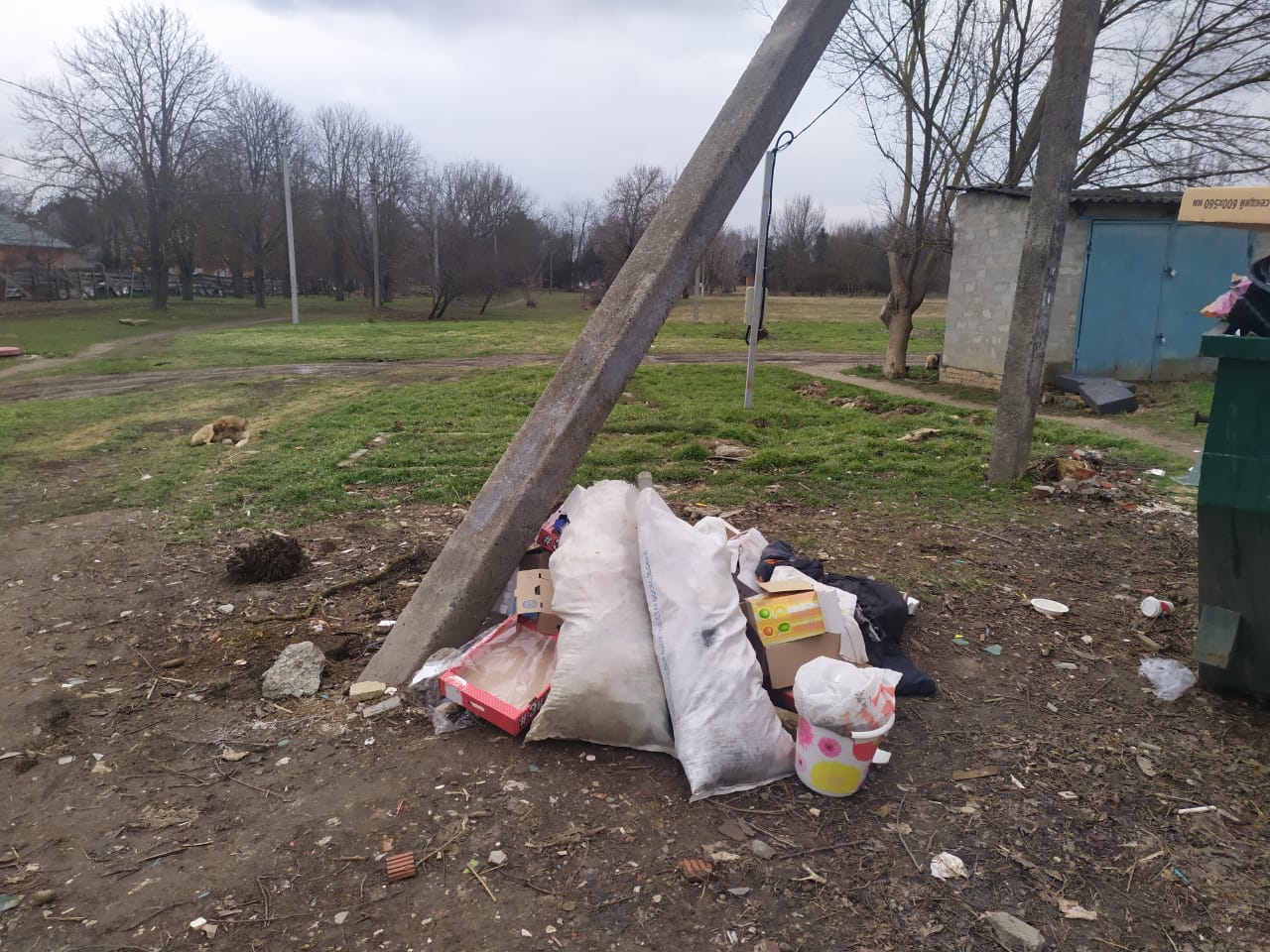 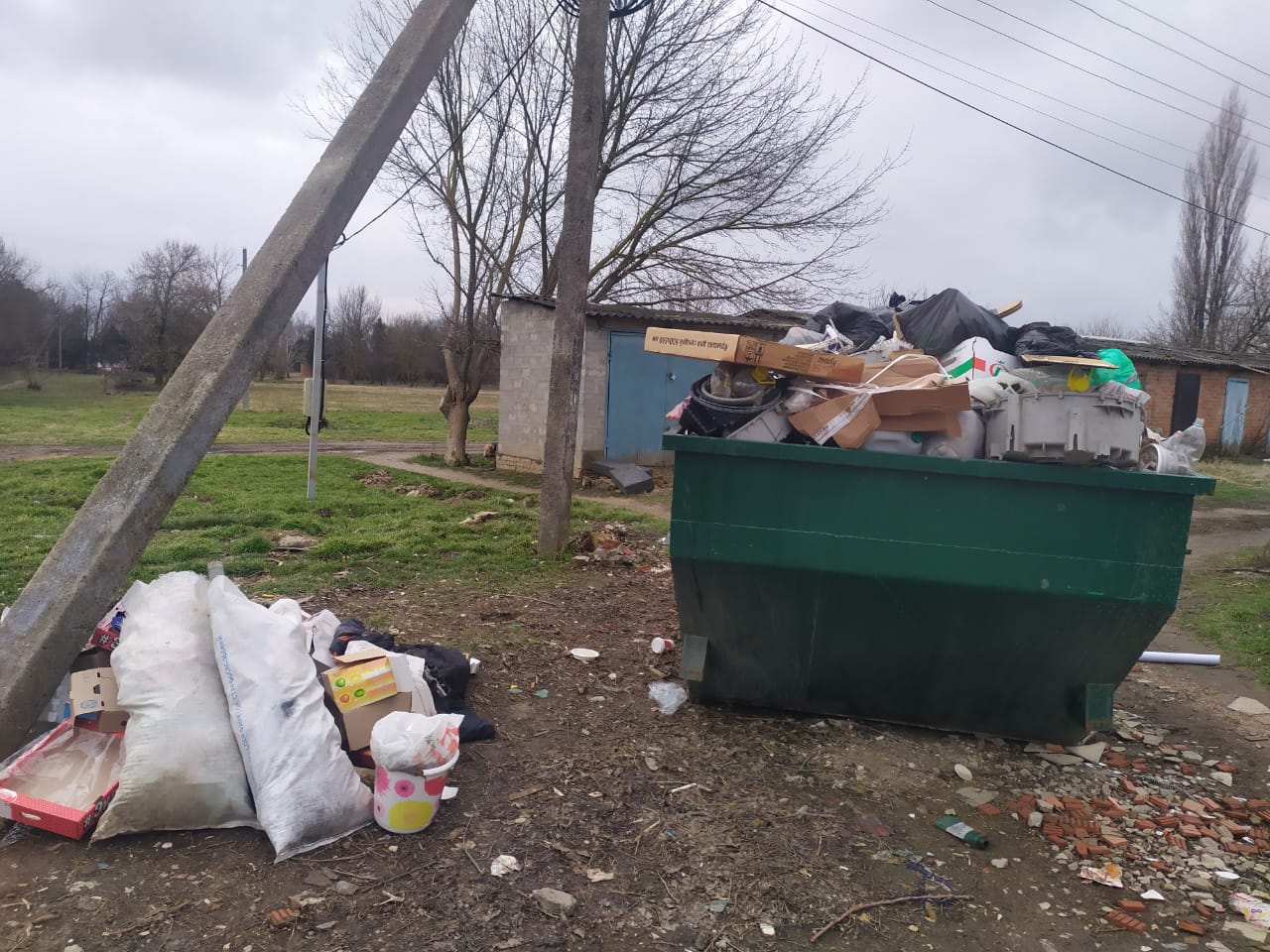 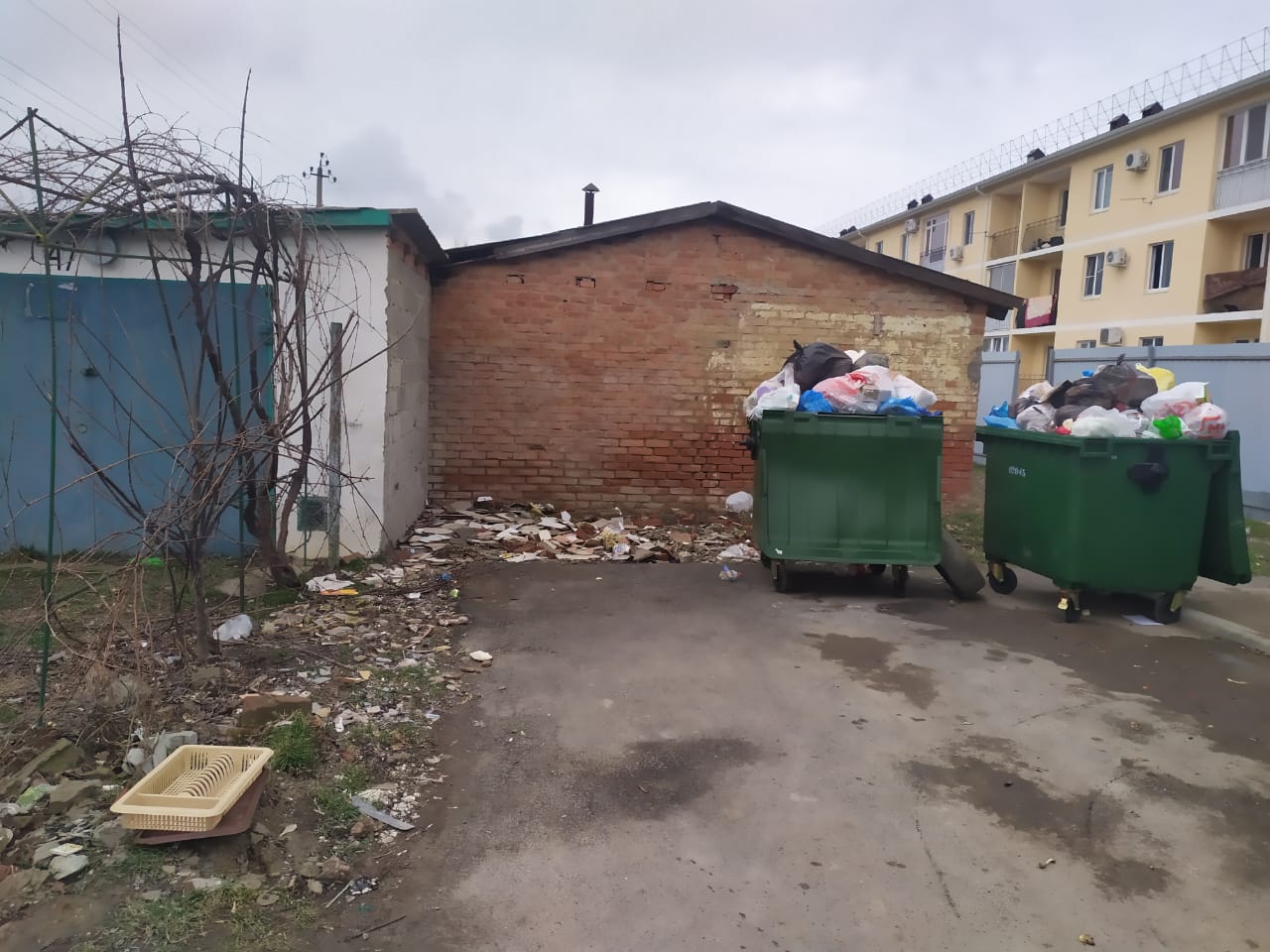 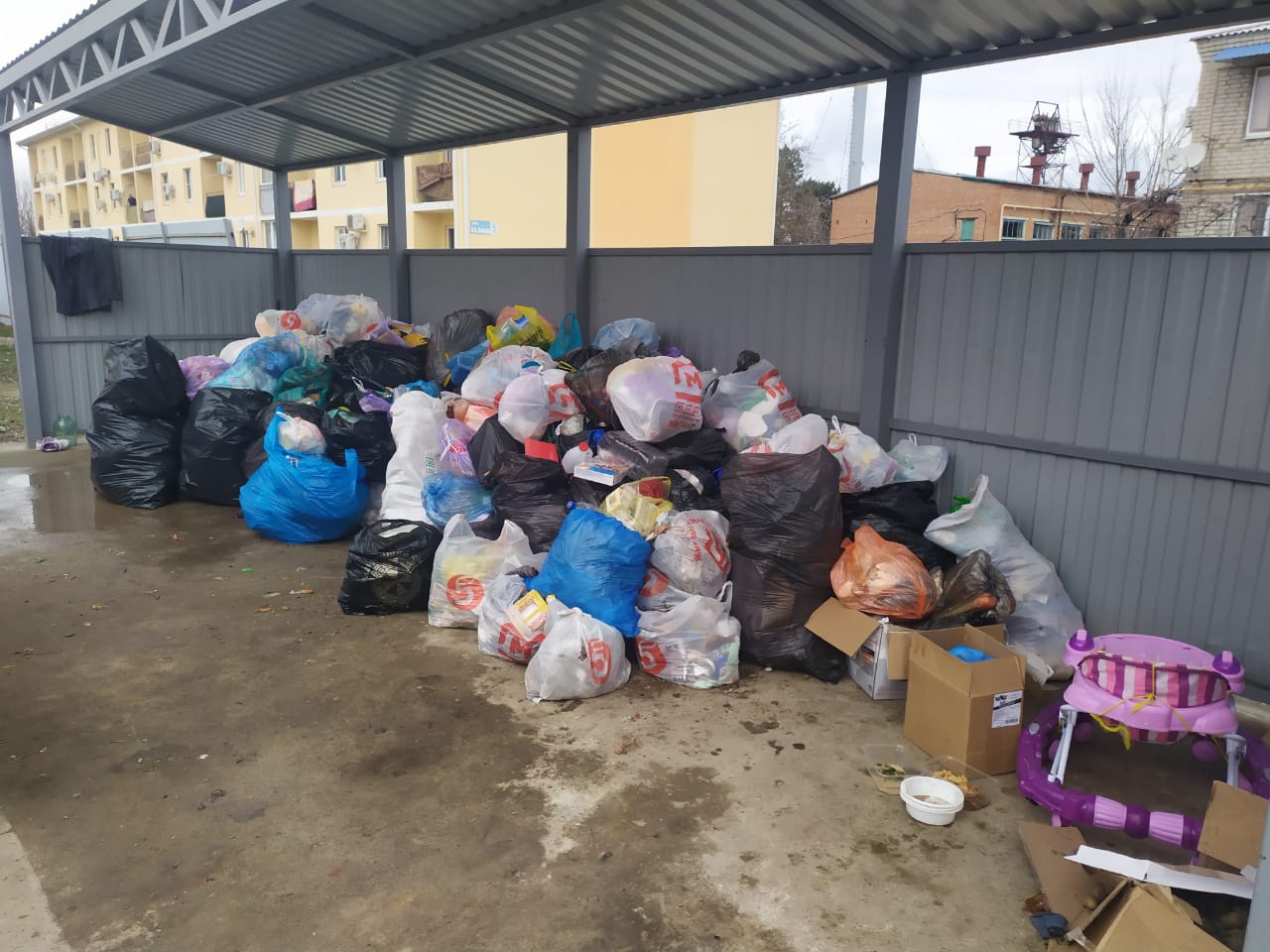 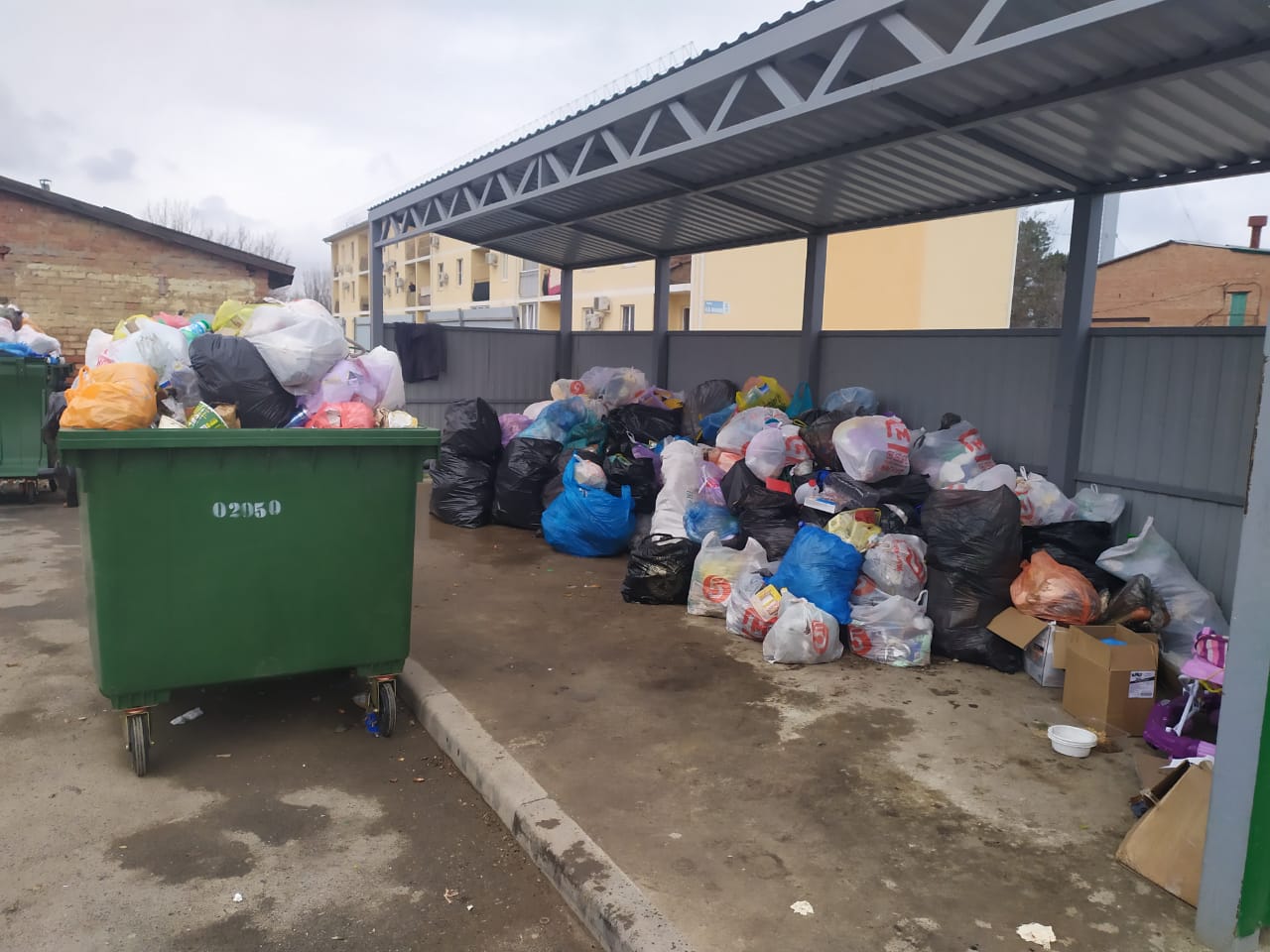 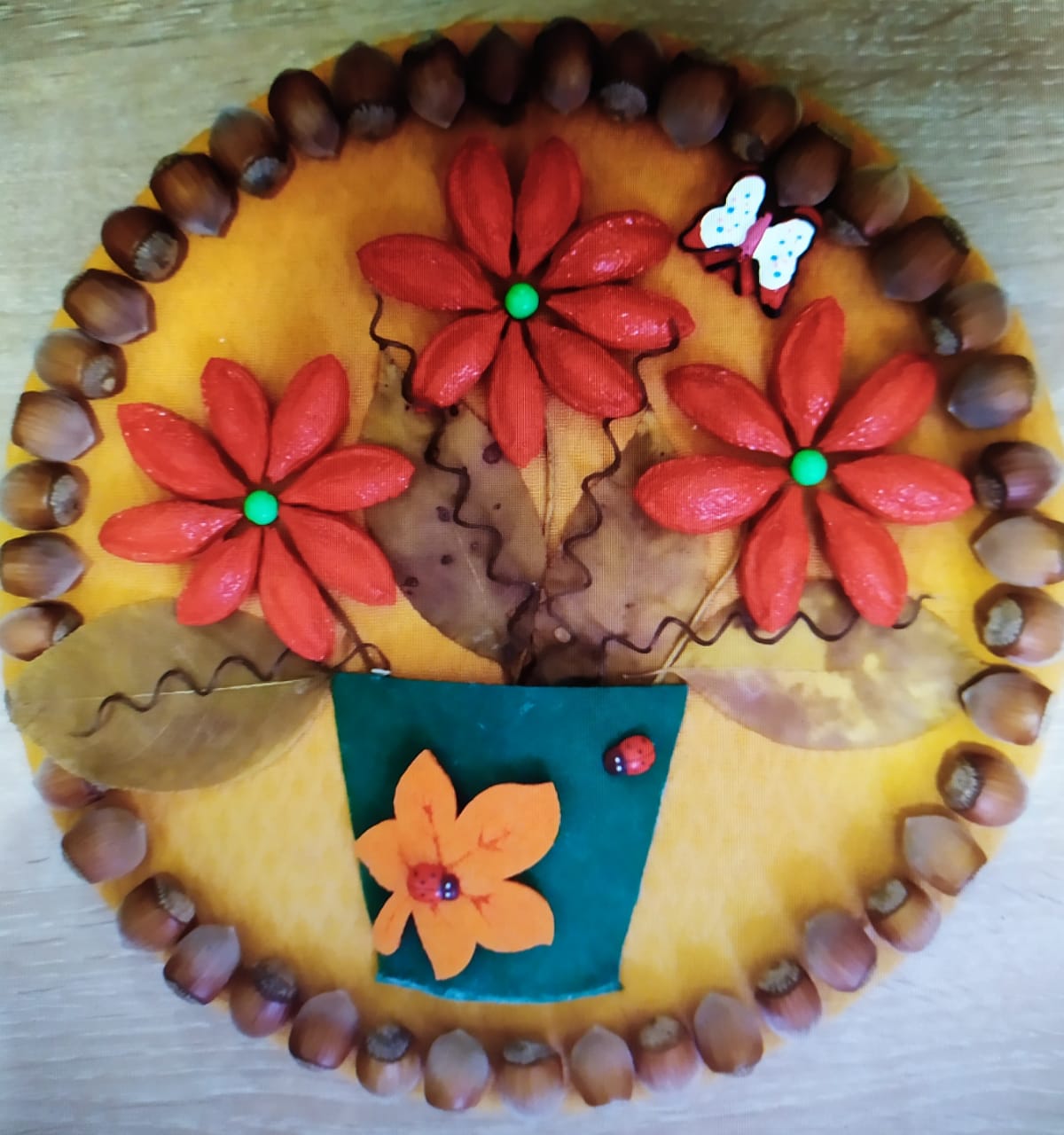 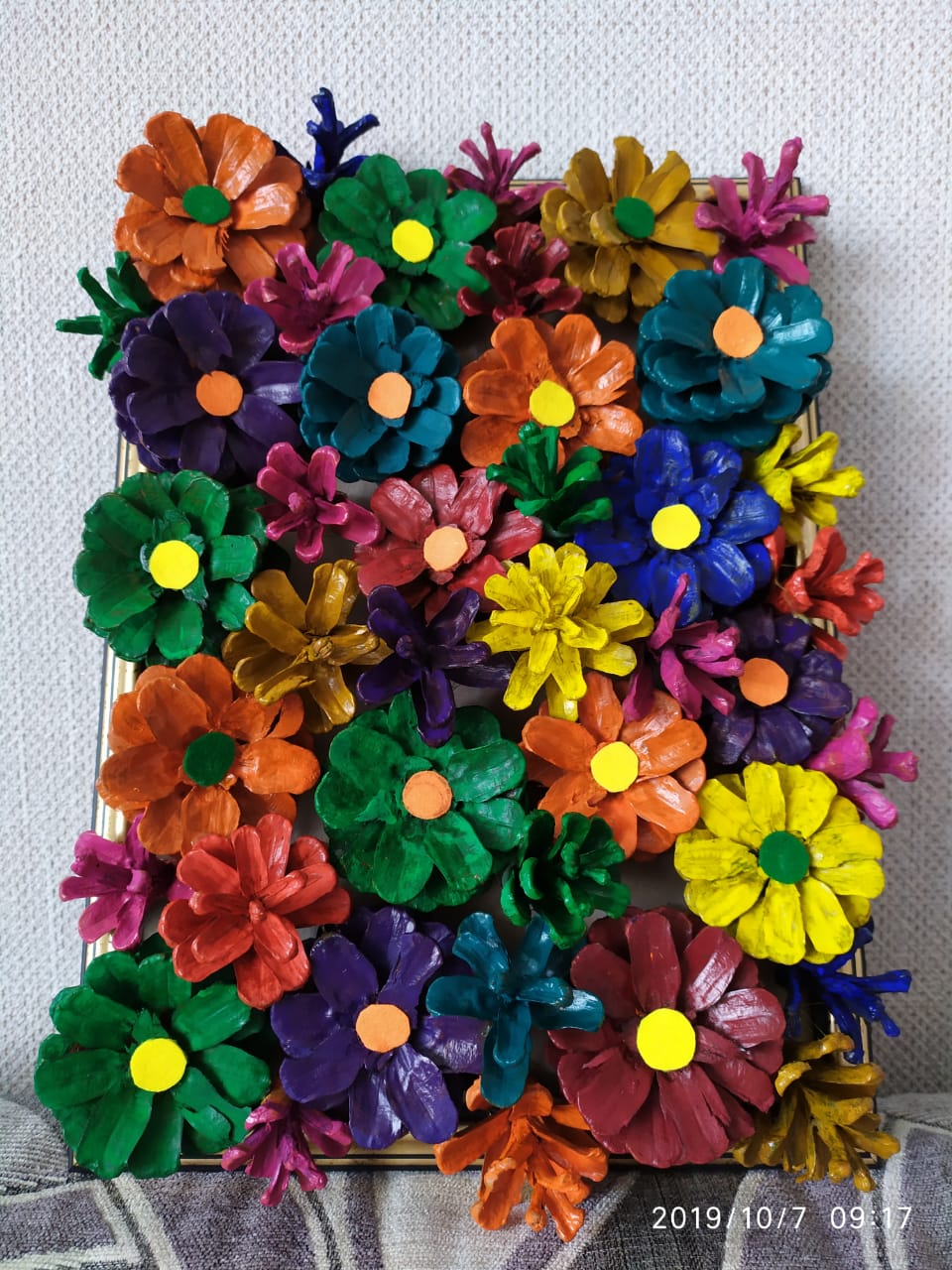 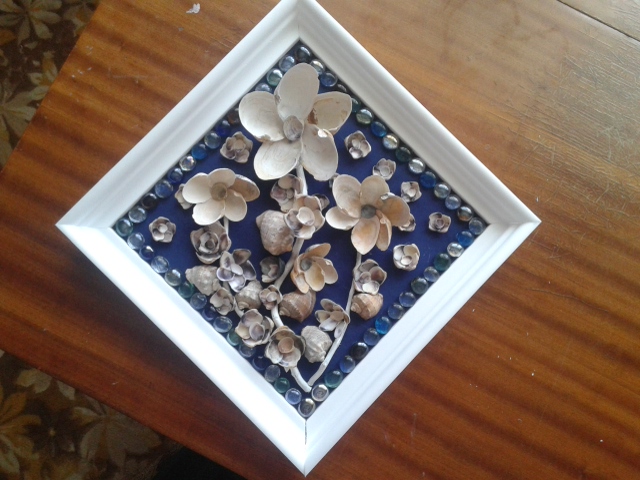 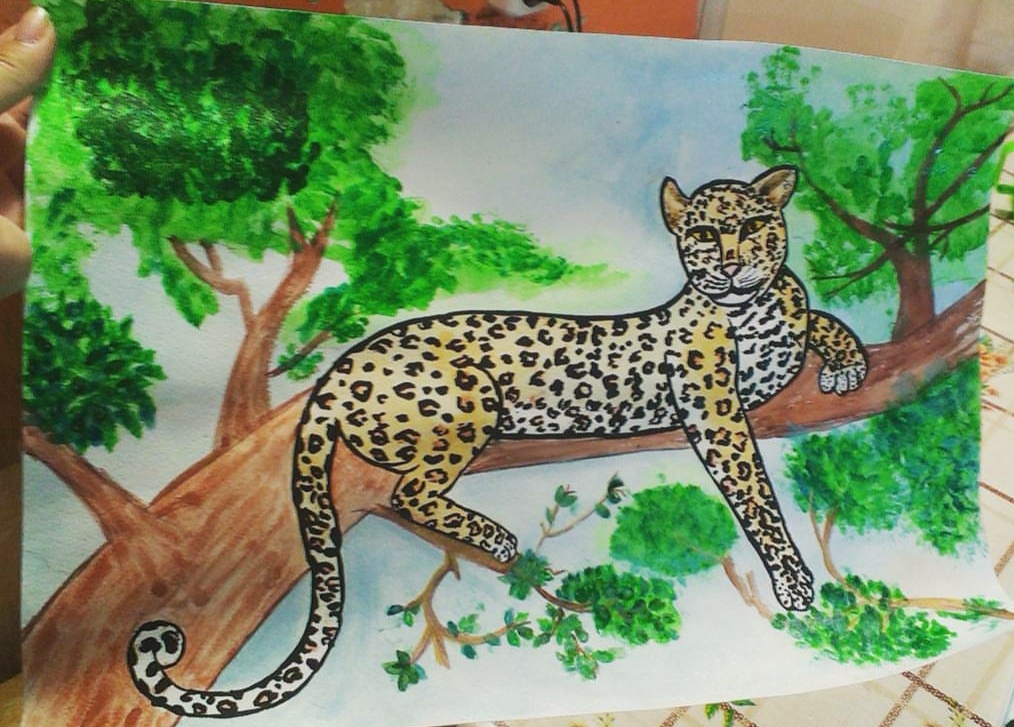 Введение3Цель и задачи3Сроки проведения и целевая аудитория4География проекта и мультипликативность.4Организационный план4Основная часть4Список литературы5Информационные ресурсы6Работы первых участников выставки7